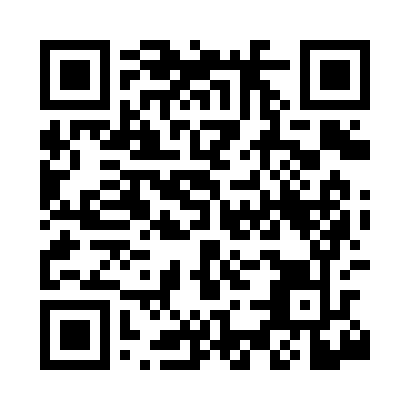 Prayer times for Airport Acres, Maryland, USAWed 1 May 2024 - Fri 31 May 2024High Latitude Method: Angle Based RulePrayer Calculation Method: Islamic Society of North AmericaAsar Calculation Method: ShafiPrayer times provided by https://www.salahtimes.comDateDayFajrSunriseDhuhrAsrMaghribIsha1Wed4:456:081:054:558:029:262Thu4:446:071:054:558:039:273Fri4:426:061:054:568:049:284Sat4:416:051:054:568:059:305Sun4:396:041:054:568:069:316Mon4:386:031:054:568:079:327Tue4:366:021:054:578:089:338Wed4:356:001:054:578:099:359Thu4:345:591:044:578:109:3610Fri4:325:581:044:578:119:3711Sat4:315:571:044:578:129:3912Sun4:305:561:044:588:139:4013Mon4:285:551:044:588:149:4114Tue4:275:551:044:588:159:4315Wed4:265:541:044:588:169:4416Thu4:245:531:044:598:179:4517Fri4:235:521:054:598:189:4618Sat4:225:511:054:598:189:4819Sun4:215:501:054:598:199:4920Mon4:205:501:055:008:209:5021Tue4:195:491:055:008:219:5122Wed4:185:481:055:008:229:5223Thu4:175:471:055:008:239:5424Fri4:165:471:055:018:249:5525Sat4:155:461:055:018:249:5626Sun4:145:461:055:018:259:5727Mon4:135:451:055:018:269:5828Tue4:125:441:055:028:279:5929Wed4:115:441:065:028:2710:0030Thu4:115:441:065:028:2810:0131Fri4:105:431:065:028:2910:02